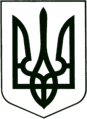  УКРАЇНА
    МОГИЛІВ-ПОДІЛЬСЬКА МІСЬКА РАДА
  ВІННИЦЬКОЇ ОБЛАСТІ    ВИКОНАВЧИЙ КОМІТЕТ РІШЕННЯ№42             Від 23.02.2017 р.                                          м. Могилів-ПодільськийПро безоплатну передачу матеріальних цінностей з балансу комунального підприємства «Престелерадіоцентр «Краяни»на баланс Могилів-Подільській комунальній службі «Дністер» Керуючись ст.ст. 29, 60 Закону України «Про місцеве самоврядування в Україні», Законом України „Про державну підтримку засобів масової інформації та соціальний захист журналістів”, в зв’язку із оновленням матеріально-технічної бази, з метою впорядкування належності матеріальних цінностей по місцю їх використання,-                                     виконком міської ради ВИРІШИВ:Надати дозвіл на безоплатну передачу матеріальних цінностей з балансу комунального підприємства «Престелерадіоцентр «Краяни» (Фоменко Т.А.) на баланс Могилів-Подільської комунальної служби «Дністер» (Чернятинський О.П.) згідно додатку. Могилів-Подільській комунальній службі «Дністер» (Чернятинський О.П.)    прийняти матеріальні цінності у встановленому законом порядку.  Контроль за виконанням даного рішення покласти на заступника міського голови з питань діяльності виконавчих органів Кригана В.І..  Міський голова                                                             П. Бровко                                                                 Додаток                                                                                 до рішення виконавчого                                                                                 комітету міської ради                                                              від 27.02.2017р. №42Матеріальні цінності, що передаються безоплатно з балансу комунального підприємства «Престелерадіоцентр «Краяни»на баланс Могилів-Подільській комунальній службі «Дністер»Керуючий справами виконкому                                               Р. Горбатюк№п/пНазваІнвентарний номерОдиниця виміруКількістьЦіна(грн.)Залишковавартість(грн.)1.  Телевізор "Грюндік"10600047шт.11,001,002.Монітор «Самсунг»LE 17 H9LL20 4859T10600099шт.11,001,00Всього:шт.22,00